JAG RANDHAWA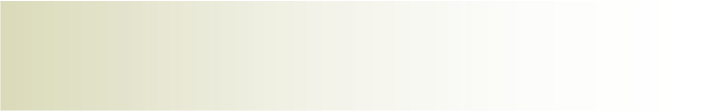 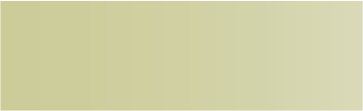 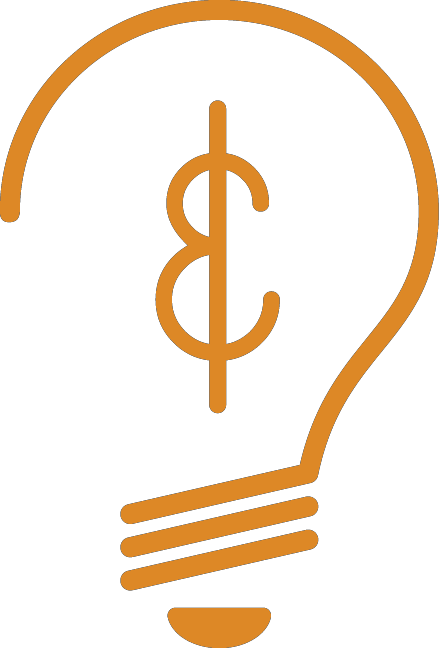 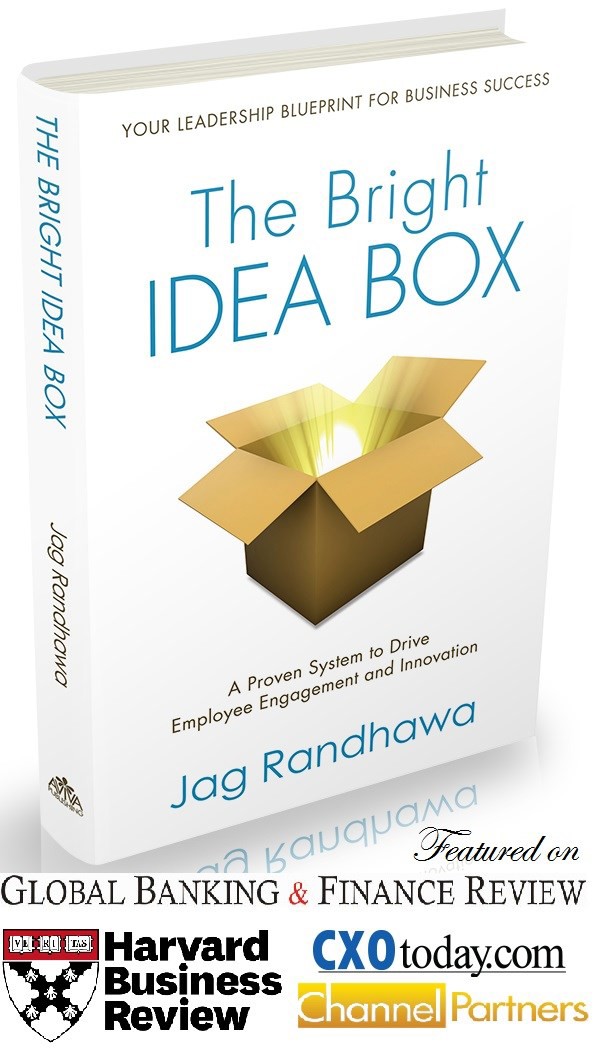 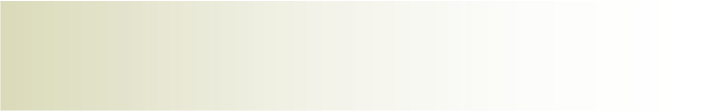 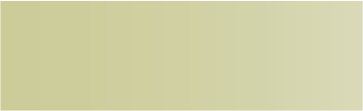 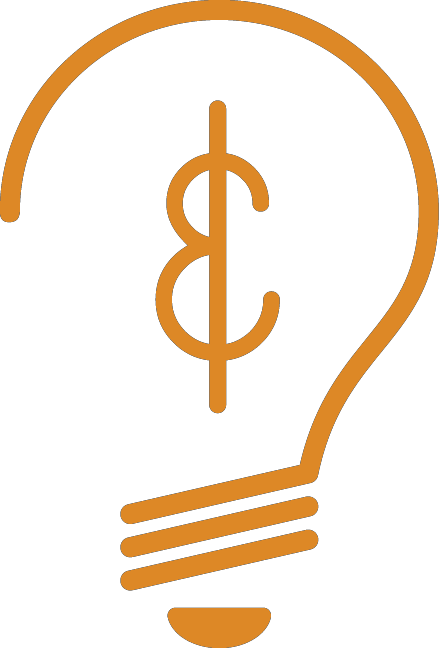 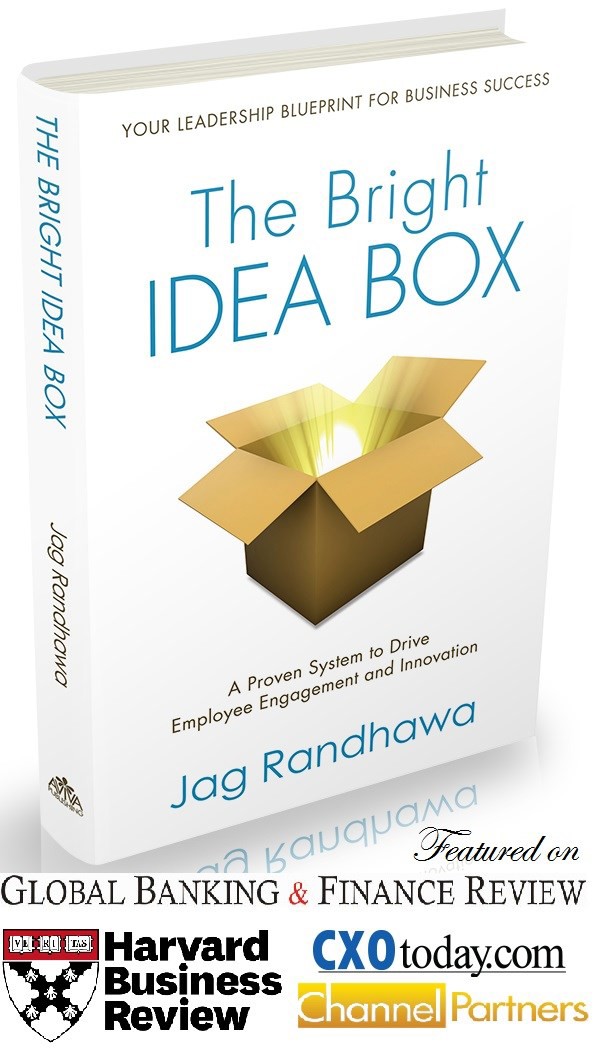 Author, Speaker, CoachI N N O V A T I O N  A N D  E M P L O Y E E  E N G A G E M E N TA R E   T H E  T O P   T W O  P R I O R I T I E S  F O R  E X E C U T I V E S   T O D A  YInnovation and Employee Engagement are consistently ranked as top priorities year after year by business executives, but most struggle with how to get start- ed. Jag presents simple and proven system to increase employee engagement, create a culture of innovation, and fuel business growth. Jag’s Most Requested Speaking Topics:Creating a Culture of Innovation—How to Engage Employees, Accelerate Innovation, and Grow the Business.Innovator’s Mindset—How to Spot Ideas in Everyday Life and Transform Frustrations into Opportunities.Employee Engagement—Tools and Techniques to Motivate Employees, Reduce Turnover, and Build High Performance Teams.Future of Technology and Business—How Consumer Technology Obses- sion, Internet of Things, and Big Data will Changes Businesses in the Future.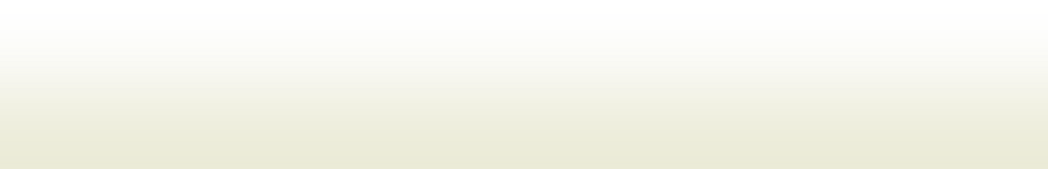 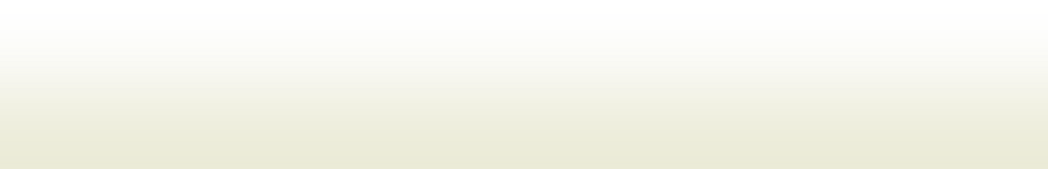 Jag Randhawa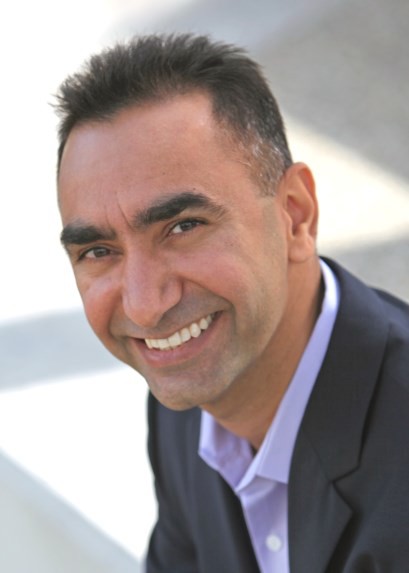 Jag Randhawa is the award-winning author of The Bright Idea Box, and he has been credited with creating a wave of bottom-up innovation culture and empowering employees to grow the business. Jag’s MASTER Innovation program, a six-step for- mula for creating a culture of innovation, has been praised by leading business au- thorities and journals, including Harvard Business Review. As a twenty-year veter- an of the technology industry, Jag shares real life stories of building high perfor- mance teams, award-winning products, and fostering a culture of innovation.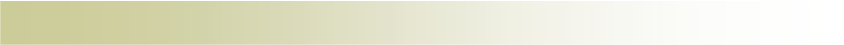 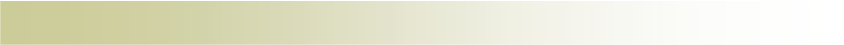 Jag@IdeaEmployee.com   (888) 804-6919  TheBrightIdeaBox.com